بسمه تعالی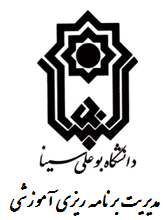 شیوه نامه تدوین برنامه درسی جدید (بدون سرفصل موجود) و ایجاد رشته/گرایش جدید (با سرفصل مصوب)مقدمهتوسعه همه جانبه کشور مستلزم توسعه کمی و کیفی بخش آموزش عالی است. بازنگري برنامههاي درسی، تدوین برنامه درسی جدید و ایجاد رشته/گرایش متناسب با نیاز جامعه، تحولات علمی و بازار کار، از ضرورتهاي توسعه آموزش عالی است. بی گمان در مسیر بالندگی آموزش عالی، ساختارمندي، غنا، روشمندي و روزآمدي برنامهها و سرفصلهاي درسی یکی از ارکان مهم توسعه به شمار میآید. رصد علم و فناوري، یافتن راهکارهاي عبور از توسعه کمی به کیفی، شناسایی چالشهاي آموزشی، چگونگی تقویت اثربخشی علم در جامعه، تعامل با دستگاههاي اجرایی مرتبط در تلفیق آموزش با عمل، ارزیابی قابلیت کارآفرینی دانش آموختگان و بازنگري و تلفیق شیوههاي آموزشی با توجه به امکانات روز، از مواردي هستند که میتوانند در سطح کلان در ساماندهی رشتهها و برنامههاي درسی موثر واقع شوند. با تاکید بر توسعه کمی و کیفی آموزش عالی در اسناد بالادستی و با توجه به عرضه و تقاضاي رشتههاي/گرایشهاي دانشگاهی، میتوان گفت که یکی از راهبردهاي مهم در رسیدن به چشمانداز، ساماندهی رشتهها/گرایشها و برنامههاي درسی است؛ این ساماندهی مستلزم رصد مستمر تحولات علمی دنیا و نیز بررسی روند نیازها و اقتضائات فعلی و آتی جامعه است که میتواند سرخط رشتهها و علوم جدید را مشخص کند. در نظر گرفتن این دو عامل به معناي بررسی هر دو طرف عرضه و تقاضاي رشتهها و برنامههاي درسی دانشگاهی است. به منظور ساماندهی رشتههاي/گرایشهاي و برنامههاي درسی دانشگاه، مؤلفهها، مبانی، چارچوبها و فرآیندهایی باید مدنظر قرار گیرد. مجموعه عوامل شرح داده شده در بالا، دانشگاه را به سمت برداشتن قدمهاي جدي براي به روز رسانی محتواي دروس، تدوین برنامه درسی جدید و ایجاد رشتههاي/گرایشهاي جدید سوق میدهد. این به روز رسانی باید با توجه به نیاز جامعه، عملکرد سایر دانشگاههاي داخلی و همچنین دانشگاههاي پیشتاز دنیا انجام شود. به طور خاص با توجه به اینکه یکی از مهمترین تهدیدهاي آموزش، عدم انطباق دورهها با نیازهاي واقعی جامعه است، این گام یکی از مهمترین گامهایی است که باید مد نظر دانشگاه قرار گیرد. بنابراین، به منظور فراهم آوردن زمینه اجراي آئیننامه واگذاري اختیارات برنامهریزي درسی به دانشگاهها مصوب 14/02/1394 و 15/12/95 شوراي عالی برنامهریزي وزارت علوم، تحقیقات و رسیدن به چشم انداز و سند راهبردي دانشگاه در حوزه آموزشی، شیوهنامه اجرایی بازنگري برنامههاي درسی، تدوین برنامه درسی جدید و ایجاد رشته/گرایش به شرح ذیل تدوین و ابلاغ میشود.تدوین برنامه درسی جدید (بدون سرفصل مصوب وزارت علوم) اهداف1- تدوین برنامه درسی جدید در دانشگاه متناسب با ماموریت گرایی، نیازها و تقاضاي جامعه یا تحولات دانش بشري به منظور ایجاد بستر مناسب براي تربیت نیروي انسانی آماده به کار، یا ورود به مقاطع تحصیلی بالاتر 2-  ظرفیتسازي براي آموزش عالی3- حفظ سرآمدي دانشگاه با توجه به روند تحولات علمی جهانی4- حفظ جامعیت دانشگاه ملاكها1- نیازمحور/ تقاضا محور بودن2- رعایت اصول و روشهاي علمی و آییننامهاي در تدوین برنامه درسی جدید3- ایجاد قابلیت دانش و مهارتهاي لازم براي ورود دانشآموختگان به بازار کار فرایند                                                                                                                                    پیشنهاد گروه                                                                                                                                                                                                      گزارش توجیهی1- پیشنهاد یک یا چند عضو هیأت علمی، مجریان طرحهاي کلان، برنامههاي علمی،                     بررسی در دانشکده گروه و واحد مبنی بر ضرورت تدوین برنامه درسی جدید به صورت مکتوب در قالب "گزارش توجیهی تدوین برنامه درسی" و ارسال و بررسی در دانشکده (در صورت ضرورت).2- ارسال موارد به مدیریت برنامهریزي آموزشی دانشگاه و بررسی                                    مدیریت برنامهریزي آموزشی دانشگاه و تصویب گزارش توجیهی تدوین برنامه درسی در شورای برنامه ریزی دانشگاه. 3- ارسال "گزارش توجیهی تدوین برنامه درسی" به دفتر برنامهریزي آموزش عالی.                  دفتر برنامه ریزی آموزش عالی4- پس از تأیید گزارش توجیهی توسط دفتر برنامهریزي آموزش عالی، برنامه درسی تدوین شده، به همراه صورت جلسه اختصاصی شوراي واحد مربوطه، به مدیریت برنامهریزي آموزشی دانشگاه ارسال میشود.                                                                    تصویب سرفصل در شورای برنامه ریزی5- بررسی و تصویب برنامه درسی (سرفصل) توسط شورای برنامه ریزی آموزشی دانشگاه.6- تصویب برنامه درسی (سرفصل)  در شوراي آموزشی دانشگاه.                                                  تصویب سرفصل در شورای آموزشی 7- ابلاغ تصویب برنامه درسی توسط شوراي دانشگاه به مدیریت برنامهریزي آموزشی.8- ارسال برنامه درسی به مراجع ذيربط براي اطلاع (در صورت بازنگري کامل برنامه درسی). (توجه: در مورد رشته های علوم انسانی موضوع شورای تحول علوم انسانی و حوزوی	مدیریت برنامه ریزی آموزشی مرحله تصویب گزارش توجیهی و سرفصل باید همزمان و در بدو امر انجام پذیرد.)	  مراجع ذیربط جهت اطلاعمدارك و مستندات مورد نیاز -گزارش توجیهی تدوین برنامه درسی طرح توجیهی، نیازها و ضرورتهاي ایجاد رشته/گرایش از نقطه نظر بازار کار، تحولات علمی و ارائه اطلاعاتی در خصوص دانشگاههاي معتبر دنیا- برنامه درسی تدوین شده  ایجاد (راهاندازي) رشته/گرایش جدید (با سرفصل موجود) اهداف1- ایجاد رشته/گرایش جدید در دانشگاه متناسب با ماموریت گرایی، نیازها و تقاضاي جامعه یا تحولات دانش بشري به منظور ایجاد بستر مناسب براي تربیت نیروي انسانی آماده به کار، یا ورود به مقاطع تحصیلی بالاتر2- تشویق برنامههاي چندرشتهاي، میان رشتهاي و فرارشتهاي3- ظرفیتسازي براي آموزش عالی4- حفظ سرآمدي دانشگاه با توجه به روند تحولات علمی جهانی5- حفظ جامعیت دانشگاه ملاكها1- نیازمحور بودن2- دارا بودن امکانات و تجهیزات متناسب با موضوع و ماهیت رشته/گرایش (مانند: آزمایشگاه، کارگاه، کتابخانه و سایت3- داشتن اعضاي هیأت علمی متخصص در رشته/گرایش مورد درخواست مطابق آئیننامه دفتر گسترش آموزش عالی4- رعایت اصول و روشهاي علمی و آییننامهاي در تدوین برنامه درسی جدید5- ایجاد قابلیت دانش و مهارتهاي لازم براي ورود دانشآموختگان به بازار کار       6- تأیید رشته/گرایش پیشنهادي افراد صاحبنظر شناخته شده در رشته مربوط	                                                                                                                                                پیشنهاد گروهفرایند                                                                                                                                                                               گزارش توجیهی                                                                                                                                            آماده سازی فرم ها1- پیشنهاد یک یا چند عضو هیأت علمی، مجریان طرحهاي کلان و گروه آموزشی مبنی بر ضرورت ایجاد رشته/گرایش به صورت مکتوب در قالب یک طرح توجیهی	   تایید و صورتجلسه گروه2- بررسی و تأیید اولیه ضرورت ایجاد رشته/ گرایش در شوراي گروه (در صورتیکه براي رشته پیشنهادي گروه مرتبط موجود نباشد، پیشنهاد در شوراي دانشکده مجري         تایید شورای برنامه ریزی دانشکدهبررسی میشود).  مهمترین وظایف گروه تهیه و آماده سازي فرمهاي مربوطه، ارسال درخواست به شوراي آموزشی دانشکده و پیگیري درخواست تا حصول نتیجه است.	 تاییدشورای برنامه ریزی دانشگاه3- تأیید رشته/گرایش و برنامه در شوراي برنامه ریزی دانشکده4- ارسال به مدیریت برنامهریزي آموزشی دانشگاه براي بررسی و تأیید	تصویب در شورای آموزشی                                                                                                                                                                                 /تحصیلات تکمیلی5- ارائه گزارش به شوراي آموزشی/تحصیلات تکمیلی دانشگاه براي تصویب6- تصویب نهایی در شوراي دانشگاه و ارسال به مراجع ذيربط	    تصویب در شورای دانشگاهمدارك و مستندات مورد نیاز فرمهاي تکمیل شده طرح توجیهی، نیازها و ضرورتهاي ایجاد رشته/گرایش از نقطه نظر بازار کار، تحولات علمی و ارائه اطلاعاتی در خصوص دانشگاههاي مجري رشته درخواستی در سطح کشور و حتیالمقدور دانشگاههاي معتبر دنیا مطابق فرم مخصوص.  صورتجلسه اختصاصی گروه براي ایجاد رشته/گرایشصورتجلسه اختصاصی شوراي برنامه ریزی آموزشی دانشکده-  برنامه درسی مصوب رشته/گرایش پیشنهادي در قالب فرم تدوین برنامه درسی برای رشته گرایشهای جدید-      رزومه اعضاي هیأت علمی رشته/گرایش مورد درخواست-      تصویر آخرین مدرك تحصیلی اعضاي هیأت علمی-      تصویر آخرین حکم استخدامی اعضاي هیأت علمی-      تکمیل جدول تخصیص درس براي هر استاد در رشته گرایش -     موافقت کتبی اعضاي هیأت علمی مشارکت کننده در ایجاد رشته/گرایش